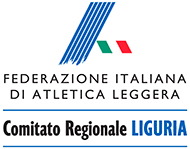 Il C.R. Liguria, insieme al C.R. Piemonte, organizza due raduni tecnici interregionali per tutte le specialità a Savona, Campo Sportivo Fontanassa, nei giorni di domenica 18 Novembre e sabato 24 novembre, sabato, riservato alle annate 2001/2002 e 2003, per i migliori atleti delle differenti specialità.Il programma operativo dei raduni sarà il seguente:Ritrovo ore 9.45.Inizio lavori ore 10.15Pausa pranzo ore 12.15Ripresa lavori ore 15.15Chiusura ore 17.30.Specialità interessate il 18/11: Velocità, ostacoli, lanci e salto con l’asta.Specialità interessate il 24/11: Mezzofondo, Marcia e salti (alto,lungo,triplo).Le sedute saranno tenute dai referenti tecnici di specialità delle due regioni e dei loro diretti collaboratori, con programmi eventualmente concordati preventivamente e la partecipazione congiunta di tutti gli atleti convocati e dei tecnici personali degli atleti presenti.A questi ultimi, impegnati attivamente nei lavori, sarà riconosciuto credito formativo di punti 0,5.Indicazioni Tecnico/Organizzative :La conferma della partecipazione al raduno, degli atleti convocati ed eventuali tecnici dovrà pervenire allo scrivente Comitato Ligure e al F.T.R.(  federicoleporati16@gmail.com; cell 3319697577) entro il 12/11 per il raduno del 18/11 ed entro il 19/11 per il raduno del 24/11Lanciatori e saltatori con l’asta dovranno essere muniti degli attrezzi personali.La eventuale partecipazione di atleti extra dovrà essere concordata con il Fiduciario Tecnico e il responsabile tecnico di settore.Informazioni logistiche :Per atleti e tecnici sarà possibile consumare il  pranzo nella zona del Campo Fontanassa, presso il Ristorante Conca Verde, al prezzo concordato di Euro 15.00 da versarsi direttamente al titolare.Le prenotazioni, per chi fosse interessato, dovranno pervenire ai referenti dei singoli C.R. (possibilmente i F.T.R.) entro il giorno 14/11 per il 18 e 20/11 per il 24.Atleti e tecnici dovranno raggiungere la sede del raduno con mezzi propri.ATLETI CONVOCATI:VELOCITA’Guidarini Chiara		        2003     Cus SavonaOSTACOLILANCISALTO CON L’ASTAMEZZOFONDOMARCIASALTITecnici Liguri responsabili dei differenti settori nei raduni:Federico Leporati, Ezio Madonia (velocità)Roberto Riccardi, Samuele De Varti, Carolina Leporati (Ostacoli)Eugenio Paolino, Gianni Mazza, Giovanna Agnolucci (salti)Walter Superina, Marco Mura, Francesco Caciuttolo (lanci)Roberto Di Stani (mezzofondo)Emidio Orfanelli (Marcia)Cappelli Alessandro2003Trionfo LigureZanellati Andrea2003Atl. VarazzeZunino Marco2003Atl.VarazzeEbrille Davide2003Foce SanremoBurlando Giacomo2002Trionfo LigureDe Jacovo Oscar2001MaurinaLa Mantia Alessandro2001Atl. SpeziaLa Mantia Andrea2001Atl. SpeziaDe Vecchi Giovanni2001CUS GenovaCirillo Alessandro2001Atl. SarzanaAnselmo Luca2001CogoletoUccheddu Mattia2001Trionfo LigureMaggetti Alberto2001Atl. SpeziaToblini Marella2003Foce SanremoMagalotti Glenda2003CUS GenovaGreppi Aurora2002CUS GenovaPonsicchi Giuditta2002CUS GenovaAccame Ilaria2001ArcobalenoMastrogiovanni Lidia2001MaurinaRocchi Elisa2002CUS GenovaSommovigo Rebecca2001Atl. SpeziaRomei Francesca2002Trionfo LigureMusso Leonardo2003Atl. varazzeDanielli Habtu2003Alba DociliaModonesi Marco2003Alba DociliaBerrino Riccardo2002CUS GenovaOttonello Pietro2002Trionfo LigureManfredi Alessio2001ArcobalenoMartini Luca Alin2001MaurinaMarre Brunenghi Martina2003CUS GenovaStranieri Martina2003Alba DociliaGorlani Francesca2003 Alba DociliaBrozzo Matilde2001Atl. SpeziaSmeraldo Chiara2002MaurinaGuastalli Francesca2002CUS GenovaAuxilia Anna2002ArcobalenoFerrari Alessandra2002Trionfo LigurePeduzzi Stefania2002MaurinaBartoli Carlotta2002Atl. SpeziaVitale Anabel2003Run FinaleOlivieri Estifanos2003CUS GenovaPetruzzelli Giovanni2003CUS GenovaAndenna Federico2003CUS GenovaRomei Federico2001MaurinaCosta Davide2002CUS GenovaGuglielmi Paolo2001MaurinaLinari Leonardo2001Atl. SpeziaValentini Francesco2001Atl. SpeziaNicolas Diack2001Trionfo LigureGrassano Matthias2002Trionfo LigureSeghieri Lorenzo2001Atl. SpeziaMancuso Martina2003MaurinaMantio Macheda Karla2003Ceriale San GiorgioTorrente Ermelinda2001Atl. SarzanaMarasso Ilaria2002Trionfo LigureClara Degni Anna2002ArcobalenoParis Erika2001MaurinaDi Gioia Silvia2002ArcobalenoChiaratti Sara2001Trionfo LigureFrancisco Reyes Cristal2002Entella RunningCoco Serena2002Trionfo LigureLazzari Edoardo2003Trionfo LigureBotta Alice2003 Alba DociliaOliveri Matteo2002MaurinaBasso Alessandro2001Trionfo LigureMartini Samuele2001Foce SanremoRusso Stefano2002Trionfo LigureFermiano Federico2002Trionfo LigureSaettone Nicolo’2002ArcobalenoBotto Carlo2002Atl. SanremoMorini Francesco2001Trionfo LigureGorgoglione Matteo2001Atl. SpeziaCabella Simona2001Trionfo LigureUbertone Sara2002Trionfo LigureMulas Alissa2001MaurinaMoggia Simona2001Atl. SpeziaAzzarini Andrea2003Trionfo LigureRitrovati Leonardo2003Atl.SpeziaCutrupi Marco2003Citta’ di GenovaVaccari Ludovico2003Don BoscoTognon Marco2003Atl. 2 PerleTagliafico Aurora2003CogoletoScarlino Nicolo’2002MaurinaBianchi Francesco2001Trionfo LigureBado Aurora2002ArcobalenoDomenichini Licia2001Atl.SpeziaPettirosso Sara2001Atl. SpeziaCarissimo Sophie2002Trionfo LigureTanzi Ginevra2001Atl. SpeziaRocca Kirubel2001Don BoscoCentonza Nicolo’2001Don BoscoDettori Sirio2002Trionfo LigureBasso Alessandro2002MaurinaBico Alice2002Trionfo LigureGiacobbe Silvia2002CUS GenovaVernetti Viola2004Citta’ di GenovaBiale Alessia2002ArcobalenoBraggio Elisa2003Ceriale San GiorgioRusso Ilaria2003Citta’ di GenovaGaribbo Simone2003Foce SanremoCorsolini Giulia2004Citta’ si GenovaBassi Letizia2004Atl. SpeziaBuffa Sara2004Ceriale San GiorgioCarrera Noemi2005Atl. SpeziaCiriotti Alessio2004Citta’ di GenovaBoeri Davide2004Ceriale San GiorgioImprota Cristian2005Citta’ di genovaPavia Andrea2005Atl. VarazzeGianeri Giulia2004Nuova Atl. 92 XXmigliaDanielli Habtu2003Alba DociliaPino davide2003MaurinaSiri Stefano2003Alba DociliaManeschi Matteo2003Atl. SpeziaChiaratti Sara2001Trionfo LigureBurdese Aurora2002MaurinaSmeraldo Chiara2002MaurinaBrozzo Matilde2001Atl. SpeziaGiussani Valentina2001Trionfo LigureCassinelli Irene2002Don BoscoStorti Matilde2002Atl. SarzanaBacci Chiara2001Atl. SpeziaVitale Anabel2003Run FinaleCastelli Giorgio2001MaurinaBullone Edoardo2002Atl. SarzanaLimongi Lorenzo2002Atl. SarzanaMarello Thomas2002ArcobalenoMaggiani Michele2001Atl. SpeziaGorgoglione Matteo2001Atl. SpeziaGrassano Matthias2002Trionfo Ligure